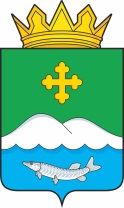 Дума Белозерского муниципального округаКурганской области РЕШЕНИЕот 23 декабря 2022 года № 285с. БелозерскоеО внесении изменений в решение Боровлянской сельской Думы от 27 декабря 2021 года №13-1 «О бюджете Боровлянского сельсовета на 2022 год 
и плановый период 2023 и 2024 годов»В соответствие с Федеральным Законом от 6 октября 2003 года №131 ФЗ «Об общих принципах организации местного самоуправления в Российской Федерации», с Законом Курганской области от 29 декабря 2021 года №172 «О преобразовании муниципальных образований путем объединения всех поселений, входящих в состав Белозерского района Курганской области, во вновь образованное муниципальное образование – Белозерский муниципальный округ Курганской области» Дума Белозерского муниципального округаРЕШИЛА:1. Внести в решение Боровлянской сельской Думы от 27 декабря 2021 г. №13-1 «О бюджете Боровлянского сельсовета на 2022 год и плановый пери од 2023 и 2024 годов» следующие изменения: 1) Подпункт 1 пункта 1 статьи 1 изложить в следующей редакции: «Утвердить основные характеристики бюджета Боровлянского сельсовета на 2022 год:Общий объем доходов бюджета Боровлянского сельсовета в сумме 5751,0 тыс. рублей, в том числе:а) объем налоговых и неналоговых доходов в сумме 1628,0 тыс. рублей; б) объем безвозмездных поступлений в сумме 4123,0 тыс. рублей, в том числе:объем безвозмездных поступлений от других бюджетов бюджетной системы Российской Федерации в сумме 4123,0 тыс. рублей, из них:- дотации бюджетам бюджетной системы Российской Федерации в сумме 3955,8 тыс. рублей;- субвенции бюджетам бюджетной системы Российской Федерации в сумме 95,3 тыс. рублей;- иные межбюджетные трансферты бюджетам бюджетной системы Российской Федерации в сумме 71,9 тыс. рублей;2) Подпункт 2 пункта 1 статьи 1 изложить в следующей редакции «общий объем расходов бюджета в сумме 5697,9 тыс. рублей;3) Подпункт 3 пункта 1 статьи 1 изложить в следующей редакции «превышение доходов над расходами (профицит) бюджета Боровлянского сельсовета в сумме 53,1 тыс. рублей.»;4) Приложение 1 изложить в редакции согласно приложению 1 к настоящему решению;5) Приложение 3 изложить в редакции согласно приложению 2 к настоящему решению;6) Приложение 5 изложить в редакции согласно приложению 3 к настоящему решению;7) Приложение 7 изложить в редакции согласно приложению 4 к настоящему решению.2. Настоящее решение разместить на официальном сайте Администрации Белозерского муниципального округа в информационно-телекоммуникационной сети Интернет.Председатель ДумыБелозерского муниципального округа                                                        П.А. МакаровГлаваБелозерского муниципального округа                                                         А.В. ЗавьяловПриложение 1к решению Думы Белозерского муниципального округаот 23 декабря 2022 года № 285«О внесении изменений в решение Боровлянской сельской Думы от 27 декабря 2021 года №13-1 «О бюджете Боровлянского сельсовета на 2022 год и на плановый период 2023 и 2024 годов»Источники внутреннего финансирования дефицита бюджета Боровлянского сельсовета на 2022 годПриложение 2к решению Думы Белозерского муниципального округаот 23 декабря 2022 года № 285«О внесении изменений в решение Боровлянской сельской Думы от 27 декабря 2021 года №13-1 «О бюджете Боровлянского сельсовета на 2022 год и на плановый период 2023 и 2024 годов»ПРОГРАММАмуниципальных заимствованийБоровлянского сельсовета на 2022 годПриложение 3к решению Думы Белозерского муниципального округаот 23 декабря 2022 года № 285«О внесении изменений в решение Боровлянской сельской Думы от 27 декабря 2021 года №13-1 «О бюджете Боровлянского сельсовета на 2022 год и на плановый период 2023 и 2024 годов»Распределение бюджетных ассигнований по разделам, подразделам классификации расходов бюджета Боровлянского сельсовета на 2022 годтыс.руб.Приложение 4к решению Думы Белозерского муниципального округаот 23 декабря 2022 года № 285«О внесении изменений в решение Боровлянской сельской Думы от 27 декабря 2021 года №13-1 «О бюджете Боровлянского сельсовета на 2022 год и на плановый период 2023 и 2024 годов»Ведомственная структура расходов на 2022 годтыс.руб.(тыс.руб.)                                                                                                              (тыс.руб.)                                                                                                              (тыс.руб.)                                                                                                              Код бюджетной классификации РФВиды государственных заимствованийПлан на годИсточники внутреннего финансирования дефицита бюджета53,1из них:01030100100000810Погашение бюджетами поселений кредитов от других бюджетов бюджетной системы Российской Федерации в валюте Российской Федерации0000,001020000020000710Получение кредитов от кредитных организаций бюджетами поселений в валюте РФ0000,001050000000000000Изменение остатков средств на счетах по учету средств бюджета-53,101050201000000510Увеличение прочих остатков денежных средств бюджетов поселений-5751,001050201000000610Уменьшение прочих остатков денежных средств бюджетов поселений5697,9Всего источников финансирования дефицита бюджета53,1(тыс.руб.)(тыс.руб.)(тыс.руб.)(тыс.руб.)№ п/пВид долговых обязательствСуммав том числе средства, направляемые на финансирование дефицита бюджета Боровлянского сельсовета1.Кредиты, привлекаемые в бюджет Боровлянского сельсовета от других бюджетов бюджетной системы Курганской области00в том числе:объем привлечения, из них:00- на пополнение остатков средств на счете бюджета00объем средств, направленных на погашение основной суммы долга, из них:00- по бюджетным кредитам, привлеченным на пополнение остатков средств на счете бюджета002.Кредиты, привлекаемые в бюджет Боровлянского сельсовета от кредитных организаций00в том числе:объем привлечения00объем средств, направленных на погашение основной суммы долга003.Исполнение государственных гарантий00Всего:00Наименование РзПРплан на годОБЩЕГОСУДАРСТВЕННЫЕ ВОПРОСЫ011958,7Функционирование высшего должностного лица субъекта Российской Федерации и муниципального образования0102334,5Функционирование Правительства Российской Федерации, высших исполнительных органов государственной власти субъектов Российской Федерации, местных администраций01041432,4Другие общегосударственные вопросы0113191,8НАЦИОНАЛЬНАЯ ОБОРОНА0291,9Мобилизационная и вневойсковая подготовка020391,9НАЦИОНАЛЬНАЯ БЕЗОПАСНОСТЬ И ПРАВООХРАНИТЕЛЬНАЯ ДЕЯТЕЛЬНОСТЬ031016,6Обеспечение пожарной безопасности03101016,6НАЦИОНАЛЬНАЯ ЭКОНОМИКА04742,5Общеэкономические вопросы040171,9Дорожное хозяйство (дорожные фонды)0409663,1Другие вопросы в области национальной экономики04127,5ЖИЛИЩНО - КОММУНАЛЬНОЕ ХОЗЯЙСТВО05115,3Благоустройство0503115,3КУЛЬТУРА, КИНЕМАТОГРАФИЯ081722,9Культура08011204,6Другие вопросы в области культуры, кинематографии 0804518,3СОЦИАЛЬНАЯ ПОЛИТИКА1050,0Социальное обеспечение населения100350,0ИТОГО РАСХОДОВ5697,9Наименование РаспРазделподразделЦСВРплан 2022 годАдминистрация Боровлянского сельсовета0995697,9ОБЩЕГОСУДАРСТВЕННЫЕ ВОПРОСЫ09901001766,9Функционирование высшего должностного лица субъекта Российской Федерации и муниципального образования0990102334,5Глава муниципального образования09901027110083010334,5Расходы на выплату персоналу в целях обеспечения выполнения функций государственными (муниципальными) органами, казенными учреждениями, органами управления государственными внебюджетными фондами09901027110083010100334,5Функционирование Правительства Российской Федерации, высших исполнительных органов государственной власти субъектов Российской Федерации, местных администраций09901041432,4Центральный аппарат099010471300830401432,4Расходы на выплату персоналу в целях обеспечения выполнения функций государственными (муниципальными) органами, казенными учреждениями, органами управления государственными внебюджетными фондами099010471300830401001 059,2Закупка товаров, работ и услуг для обеспечения государственных (муниципальных) нужд09901047130083040200363,5Иные бюджетные ассигнования099010471300830408009,7Осуществление государственных полномочий по определению перечня должностных лиц, уполномоченных составлять протоколы об административных правонарушениях 099011371400161000,02Закупка товаров, работ и услуг для обеспечения государственных (муниципальных) нужд099011371400161002000,02Расходы на проведение конкурсов и мероприятий 0990113714008307035,3Закупка товаров, работ и услуг для обеспечения государственных (муниципальных) нужд 0990113714008307020035,3НАЦИОНАЛЬНАЯ ОБОРОНА099020391,9Осуществление первичного воинского учета на территориях, где отсутствуют военные комиссариаты 0990203714005118091,9Расходы на выплату персоналу в целях обеспечения выполнения функций государственными (муниципальными) органами, казенными учреждениями, органами управления государственными внебюджетными фондами Межбюджетные трансферты0990203714005118010080,9Закупка товаров, работ и услуг для обеспечения государственных (муниципальных) нужд 0990203714005118020011,0НАЦИОНАЛЬНАЯ БЕЗОПАСНОСТЬ И ПРАВООХРАНИТЕЛЬНАЯ ДЕЯТЕЛЬНОСТЬ09903001016,6Обеспечение пожарной безопасности 09903101016,6Обеспечение деятельности муниципальных пожарных постов099031001001830901016,6Расходы на выплату персоналу в целях обеспечения выполнения функций государственными (муниципальными) органами, казенными учреждениями, органами управления государственными внебюджетными фондами09903100100183090100903,7Закупка товаров, работ и услуг для обеспечения государственных (муниципальных) нужд09903100100183090200110,6Иные бюджетные ассигнования099031001001830908002,3НАЦИОНАЛЬНАЯ ЭКОНОМИКА0990400612,4Общеэкономические вопросы099040171,9Муниципальная программа Белозерского района «Содействие занятости населения Белозерского района» на 2022-2024 годы099040171400LП02071,9Расходы на выплату персоналу в целях обеспечения выполнения функций государственными (муниципальными) органами, казенными учреждениями, органами управления государственными внебюджетными фондами 099040171400LП02010071,9Дорожное хозяйство (дорожные фонды)0990409469,9Иные непрограммные мероприятия09904090500183140469,9Закупка товаров, работ и услуг для обеспечения государственных (муниципальных) нужд 09904090500183140200469,9Другие расходы в области национальной экономики09904127,5Мероприятия по землеустройству и землепользованию 099041203001831207,5Закупка товаров, работ и услуг для обеспечения государственных (муниципальных) нужд 09904120300183120200 7,5ЖИЛИЩНО-КОММУНАЛЬНОЕ ХОЗЯЙСТВО0990500115,3Благоустройство0990503115,3Прочие мероприятия по благоустройству 09905030200183180115,3Закупка товаров, работ и услуг для обеспечения государственных (муниципальных) нужд09905030200183180200 108,2Иные бюджетные ассигнования099050307001831808007,0 КУЛЬТУРА И КИНЕМАТОГРАФИЯ09908011135,2Обеспечение деятельности домов культуры09908010900183230816,1Расходы на выплату персоналу в целях обеспечения выполнения функций государственными (муниципальными) органами, казенными учреждениями, органами управления государственными внебюджетными фондами09908010900183230100661,1Закупка товаров, работ и услуг для обеспечения государственных (муниципальных) нужд09908010900183230200154,3Иные бюджетные ассигнования099080109001832308000,7Обеспечение деятельности библиотек09908010900183240385,0Расходы на выплату персоналу в целях обеспечения выполнения функций государственными (муниципальными) органами, казенными учреждениями, органами управления государственными внебюджетными фондами09908010900183240100349,4Закупка товаров, работ и услуг для обеспечения государственных (муниципальных) нужд0990801090018324020027,3Иные бюджетные ассигнования099080109001832408008,3Меры социальной поддержки лиц, проживающих и работающих в сельской местности и в рабочих поселках (поселках городского типа)099080171400109703,5Социальное обеспечение и иные выплаты населению099080171400109703003,5Другие вопросы в области культуры, кинематографии0990804518,3Обеспечение деятельности хозяйственной группы09908040900183250518,3Расходы на выплату персоналу в целях обеспечения выполнения функций государственными (муниципальными) органами, казенными учреждениями, органами управления государственными внебюджетными фондами Закупка товаров, работ и услуг для обеспечения государственных (муниципальных) нужд09908040900183250100518,3СОЦИАЛЬНАЯ ПОЛИТИКА099100350,0Другие вопросы в области социальной политики 0991003714008331050,0Социальное обеспечение и иные выплаты населению 09910037140083310300 50,0Межбюджетные трансферты, передаваемые бюджетам муниципальных районов на осуществление части полномочий по решению вопросов местного значения в соответствии с заключенными соглашениями по исполнению бюджетов поселений92401136150080430156,5Межбюджетные трансферты92401136150080430500156,5Межбюджетные трансферты, передаваемые бюджетам муниципальных районов на осуществление части полномочий по решению вопросов местного значения в соответствии с заключенными соглашениями по исполнению бюджетов поселений92404093500181040193,2Межбюджетные трансферты92404093500181040500193,2Итого5697,9